FICHE DE RENSEIGNEMENTS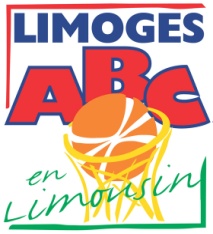 JOURNEE DE DETECTION2020Etat civil Nom :                                                                            Prénom :Date de naissance :      /     /                                         Lieu de naissance :Nationalité :Taille :        cm                                                               Age :CoordonnéesAdresse :Tel. Personnel :                                                             Tel. Parents :Email Personnel :                                                          Email Parents :                            Situation familiale Parents : Mariés – Séparés              Représentant légal : Père – MèreProfession Père :                                                           Profession Mère :Nbr. Frères / Sœurs :BasketPoste(s) : 1 / 2 / 3 / 4 / 5Nbr. d’années de pratique du Basket-ball :Club actuel :N° licence :A quel niveau évoluez-vous ?Nom – Prénom de votre coach :Tel. Coach :Parcours sportif (Sélections – Pôle espoir – Centre de formation…) :Scolarité Etablissement scolaire actuel :Classe actuelle :Orientation prévue :Moyenne trimestre :   1er :    /20          2nd :     /20Médical (confidentiel)Poids :     kg                  Envergure :       cmVision Œil droit :     /10        Œil gauche :     /10Allergie connues :Taille Père :      cm                     Taille Mère :      cmAntécédent de traumatologie sportive (précisez) :Commentaires éventuels 